Publicado en Barcelona el 08/04/2024 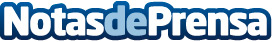 Klima-Pur: líder en soluciones de ventanas aislantes en BarcelonaLas ventanas KLIMA–PUR® están diseñadas en un contexto de economía circular donde la eficiencia energética, la sostenibilidad, durabilidad y reciclabilidad de los materiales empleados juegan un papel crucial en la lucha contra el Cambio ClimáticoDatos de contacto:Klima-purKLIMA-PUR Windows623 15 92 32Nota de prensa publicada en: https://www.notasdeprensa.es/klima-pur-lider-en-soluciones-de-ventanas Categorias: Cataluña Servicios Técnicos Hogar Construcción y Materiales http://www.notasdeprensa.es